                            Wayne State University   -     VA Medical Center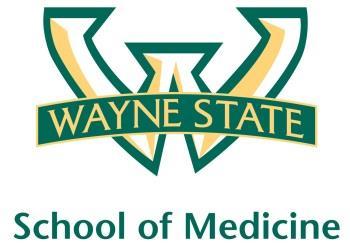 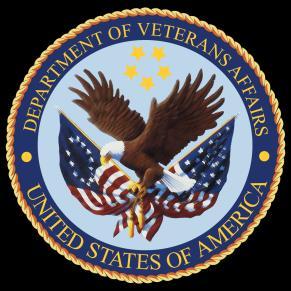                                     Department of Internal MedicineFebruary 17th – March 15th 201612:00 pm – 1:00 pmExcept Monday 1:15 pm – 2:15 pmRoom A3102Mandatory Code Grey Simulation Schedule for Block 9Will be held at A2 ICU Simulation Room from 1pm-2pm with Dr. LeeTeam schedule as follows2/19/2016	Red and Green Team3/4/2016	Blue and Yellow TeamMondayTuesdayTuesdayWednesdayThursdayFriday02/1502/1602/1602/17Orientation by CMR(12pm- 1pm)02/18Medication ReconciliationLecture 02/19NP Orientation by Megan Irwin02/22Radiology Lecture I1:15 pm to 2:15 pm02/23Red TeamShort Case 102/23Red TeamShort Case 102/24Academic Half DayNo Morning Report02/25Green TeamShort Case 102/26Blue TeamShort Case 102/29Radiology Lecture II1:15 pm to 2:15 pm03/01Yellow TeamShort Case 103/01Yellow TeamShort Case 103/02Academic Half DayNo Morning Report03/03Palliative Lecture Dr. Stellini03/04Nephrology LectureDr. Abu-Hamdan03/07Dr. Ramanathan Lecture 1:15 pm to 2:15 pm03/08Red TeamShort Case203/08Red TeamShort Case203/09Academic Half DayNo Morning Report03/10Green TeamShort Case 203/11Blue TeamShort Case 203/14M and M Morning Report1:15 pm to 2:15 pm03/14M and M Morning Report1:15 pm to 2:15 pm03/15Yellow TeamShort Case 2